APSTIPRINĀTS:AS ,,Daugavpils satiksme”Iepirkuma komisijas 2015.gada 18.septembra sēdēIepirkuma komisijas priekšsēdētājs_________________ V.ŠopsIEPIRKUMA„Tehniskās dokumentācijas izstrāde Daugavpils pilsētas esošās tramvaju līnijas atsevišķu posmu kontakttīkla pielāgošanai stieņveida un pantogrāfa tipa strāvas uztvērēju izmantošanai” ‘’A’’ un ‘’B’’ daļas identifikācijas Nr. ASDS/2015/81NOLIKUMS Daugavpilī, 2015Iepirkuma identifikācijas numurs, PasūtītājsIepirkuma identifikācijas numurs ir ASDS/2015/81.Pasūtītājs:Iepirkuma „Tehniskās dokumentācijas izstrāde Daugavpils pilsētas esošās tramvaju līnijas atsevišķu posmu kontakttīkla pielāgošanai stieņveida un pantogrāfa tipa strāvas uztvērēju izmantošanai”  nolikums ‘’A’’ un ’’B’’ daļai (turpmāk – Nolikums) ar visiem pielikumiem ir brīvi pieejams Pasūtītāja mājas lapā internetā www.satiksme.daugavpils.lv  un Daugavpils pilsētas domes mājas lapā www.daugavpils.lv. Ar iepirkuma komisijas apstiprināto Nolikumu papīra formātā Pretendenti var iepazīties, ierodoties 18.Novembra ielā 183, Daugavpilī, Latvijā, AS ,,Daugavpils satiksme”, 2.stāvā 1.kab. pirmdienās, otrdienās, trešdienās, ceturtdienās - no plkst. 08:00 līdz 12:00 un no plkst. 12:45 līdz 17:00 un piektdienās – no plkst.08:00 līdz 12:00 un no plkst. 12:45 līdz plkst. 15:45 vai saņemt elektroniski, iepriekš nosūtot pieprasījumu uz e-pastu tramvaju@dautkom.lv.Nolikuma grozījumi un atbildes uz piegādātāju jautājumiem tiek publicētas Pasūtītāja mājas lapā internetā www.satiksme.daugavpils.lv un www.daugavpils.lv. Piegādātāja pienākums ir pastāvīgi sekot mājas lapā publicētajai informācijai un ņemt vērā to, sagatavojot  savu piedāvājumu.Pasūtītājs veic iepirkumu saskaņā ar 2015.gada 20.aprīlī apstiprinātās instrukcijas „Par AS „Daugavpils satiksme" iepirkumu procedūras veikšanas kārtību, ja paredzamā līgumcena ir mazāka par Ministru kabineta noteiktajā līgumcenu robežām" noteikumiem.Iepirkuma priekšmets, līguma izpildes laiks un vietaIepirkuma priekšmets ir – „Tehniskās dokumentācijas izstrāde Daugavpils pilsētas esošās tramvaju līnijas atsevišķu posmu kontakttīkla pielāgošanai stieņveida un pantogrāfa tipa strāvas uztvērēju izmantošanai”, atbilstoši Darba uzdevumam (Nolikuma Pielikums Nr.3). Iepirkuma priekšmets sastāv no divām daļām: A un B. Iepirkuma priekšmets A daļā tiek attiecināts uz sekojošo objekta teritoriju: esošā tramvaju līnija posmā Jātnieku ielas depo – Smilšu iela – Valkas iela – 18.novembra iela līdz Vienības ielai, kā arī posms Valkas iela – 18.novemra iela – līdz Vasarnīcu ielai; iepirkuma priekšmeta (atbilstoši Nolikuma Pielikumam Nr.1) ;Iepirkuma priekšmets B daļā tiek attiecināts uz sekojošo objekta teritoriju: esošā tramvaju līnija posmā Ventspils iela (18.novembra ielas krustojums ar Ventspils ielu) – Maizes kombināts (atbilstoši Nolikuma Pielikumam Nr.1).   Līguma izpildes termiņš katrai daļai atsevišķi ir ne vēlāk kā pieci mēneši no līguma noslēgšanas brīža. Tehniskās dokumentācijas nodošana tiek fiksēta ar savstarpēji parakstītu nodošanas – pieņemšanas aktu.   Piedāvājuma iesniegšanas un atvēršanas vieta, datums, laiks, kārtība un derīguma termiņšPretendenti piedāvājumus var iesniegt līdz 2015.gada 5.oktobrim, plkst. 10:00, AS ,,Daugavpils satiksme”, 18.novembra ielā 183, Daugavpilī, Latvijā,  2.stāvā 1.kab. Piedāvājums jāiesniedz personīgi vai atsūtot to pa pastu AS ,,Daugavpils satiksme”, 18.Novembra ielā 183,  Daugavpilī, Latvijā, LV – 5417. Pasta sūtījumam jābūt nogādātam līdz 2015.gada 5.oktobrim, plkst. 10:00.Piedāvājumi tiks atvērti 2015.gada 5.oktobrī, plkst. 10:00, AS „Daugavpils satiksme”, 18.Novembra ielā 183 , Daugavpilī, Latvijā, 2.stāva, sēžu zālē. Ja piedāvājums iesniegts pēc norādītā piedāvājumu iesniegšanas termiņa beigām, vai nav noformēts tā, lai piedāvājumā iekļautā informācija nebūtu pieejama līdz piedāvājumu atvēršanas brīdim, to nereģistrē un neatvērtu atdod vai nosūta atpakaļ Pretendentam. Piedāvājumam jābūt spēkā 120 (viens simts divdesmit) kalendārās dienas, skaitot no piedāvājuma iesniegšanas termiņa beigām. Piedāvājuma A un B daļās noformējums.4.1.Piedāvājumā jāiekļauj dokumenti šādā secībā:titullapa ar nosaukumu „Tehniskās dokumentācijas izstrāde Daugavpils pilsētas esošās tramvaju līnijas atsevišķu posmu kontakttīkla pielāgošanai stieņveida un pantogrāfa tipa strāvas uztvērēju izmantošanai”,  identifikācijas Nr. ASDS/2015/81”, kā arī Pretendenta nosaukums un juridiskā adrese, satura rādītājs ar lapu numerāciju,aizpildīts un parakstīts finanšu piedāvājums atbilstoši Nolikuma 7.punktam un Nolikuma Pielikumam Nr.4,atlases dokumenti atbilstoši Nolikuma 5.punktam,5.1.6.   aizpildīts un parakstīts tehniskais piedāvājums atbilstoši Nolikuma 7.punktam.Visa Nolikumā noteiktā informācija Pretendentam jāiesniedz rakstiski un atbilstoši Nolikumam pievienotajiem pielikumiem.Piedāvājumu jāsagatavo latviešu valodā, datorrakstā, tam jābūt skaidri salasāmam, bez labojumiem un dzēsumiem. Pretendenta piedāvājuma nodrošinājumu, atlases dokumentus, tehnisko  un finanšu piedāvājumu  var iesniegt arī citā valodā, ja tiem ir pievienots tulkojums latviešu valodā saskaņā ar 2000.gada 22.augusta MK noteikumu Nr.291 „Kārtība, kādā apliecināmi dokumentu tulkojumi valsts valodā” prasībām. Par dokumentu tulkojuma atbilstību oriģinālam atbild Pretendents.Piedāvājumā drīkst iesniegt dokumentu oriģinālus vai to atvasinājumus. Piedāvājumā vai pēc iepirkuma komisijas pieprasījuma drīkst iesniegt tikai tādus dokumentu oriģinālus, kuriem ir juridisks spēks. Lai dokuments iegūtu juridisku spēku, tam jābūt izdotam un noformētam atbilstoši Dokumentu juridiskā spēka likumam, bet ārvalstī izsniegtam publiskam dokumentam jābūt noformētam vai legalizētam atbilstoši Dokumentu legalizācijas likuma prasībām.Piedāvājums jāiesniedz ar cauršūtām un sanumurētām lapām, ar papīra uzlīmi, kas nostiprina auklu. Uz papīra uzlīmes izvieto apliecinājuma tekstu ,,Sanumurētas un cauršūtās [caurauklotas] x (xx) lapas”, kur zīmes ,,x” vietā norāda ar cipariem, bet zīmes ,,xx” vietā – ar vārdiem rakstītu atbilstošu lapu skaitu. Minēto apliecinājuma tekstu ar parakstu apliecina tā persona, kura sanumurēja un cauršuva (cauraukloja) dokumenta atsavinājuma lapas (parakstā iekļauj attiecīgās personas personisko parakstu, tā atšifrējumu un ziņas, kas ļauj nepārprotami identificēt šo personu), kā arī norāda datumu, kad izdarīts apliecinājums. Piedāvājums jāparaksta personai, kura likumiski pārstāv Pretendentu, vai ir pilnvarota pārstāvēt Pretendentu šajā iepirkuma procedūrā. Pretendentam jāiesniedz 1 (viens) piedāvājuma oriģināls un 1 (vienu) kopiju, katra savā iesējumā. Uz oriģināla iesējuma pirmās lapas augšējā labajā stūrī ar lielajiem burtiem jābūt norādei "ORIĢINĀLS", uz kopijas iesējumiem pirmās lapas augšējā labajā stūrī ar lielajiem burtiem jābūt norādei "KOPIJA". Apliecinājumā uzrakstā norāda ar lielajiem burtiem rakstītus atbilstošus vārdus "KOPIJA PAREIZA". Dokumenta atvasinājuma apliecinātājas personas pilnu amata nosaukumu (ievērot arī pilnu organizācijas nosaukumu), personisko parakstu un tā atšifrējumu, apliecinājuma vietas nosaukumu, apliecinājuma datumu.Abiem iesējumiem jābūt iepakotiem vienā pakā ar norādi:  AS ,,Daugavpils satiksme”, 18.Novembra ielā 183, Daugavpilī, Latvijā, LV-5417, iepirkumam ,,Tehniskās dokumentācijas izstrāde Daugavpils pilsētas esošās tramvaju līnijas atsevišķu posmu kontakttīkla pielāgošanai stieņveida un pantogrāfa tipa strāvas uztvērēju izmantošanai”,  identifikācijas Nr. ASDS/2015/81”, piedāvājums, neatvērt līdz 2015.gada 5.oktobrim, plkst. 10:00, Pretendenta nosaukums, adrese, tālrunis.Piedāvājuma grozījumi vai paziņojums par piedāvājuma atsaukšanu jāiesaiņo, jānoformē un jāiesniedz tāpat kā piedāvājums, attiecīgi norādot „Piedāvājuma grozījumi” vai „Piedāvājuma atsaukums”.Atlases dokumenti A un B daļās. Pretendentam jāiesniedz :Latvijas Republikas Uzņēmumu reģistra vai citas Kompetentas institūcijas izziņa par Pretendenta likumiskā pārstāvja vai pilnvarotās personas pilnvarojumu parakstīt iesniegto piedāvājumu un slēgt iepirkuma līgumu. Ja iepirkuma līgumu parakstīs cita persona, jāpievieno attiecīgs šīs personas pilnvarojums (Ja Pretendents ir juridiskā persona). Kompetento institūciju izsniegtās izziņas un citus dokumentus Pasūtītājs pieņem un atzīst, ja tie izdoti ne agrāk kā trīs mēnešus pirms iesniegšanas dienas.Pretendenta rakstisks apliecinājums, ka uz Pretendentu neattiecas Sabiedrisko pakalpojumu sniedzēju iepirkumu likuma 42.panta noteikumi:Pretendents vai persona, kurai ir Pretendenta pārstāvības tiesības vai lēmuma pieņemšanas vai uzraudzības tiesības attiecībā uz šo Pretendentu, ar tādu tiesas spriedumu vai prokurora priekšrakstu par sodu, kas stājies spēkā un kļuvis neapstrīdams, ir atzīta par vainīgu koruptīva rakstura noziedzīgos nodarījumos, krāpnieciskās darbībās finanšu jomā, noziedzīgi iegūtu līdzekļu legalizācijā vai līdzdalībā noziedzīgā organizācijā; Pretendents ar tādu kompetentas institūcijas lēmumu vai tiesas spriedumu, kas stājies spēkā un kļuvis neapstrīdams, ir atzīts par vainīgu darba tiesību būtiskā pārkāpumā, kas izpaužas kā vienas personas nodarbināšana bez rakstveida darba līguma noslēgšanas, ja tā konstatēta atkārtoti gada laikā, vai divu vai vairāku personu vienlaicīga nodarbināšana bez rakstveida darba līguma noslēgšanas; Pretendents ar tādu kompetentas institūcijas lēmumu vai tiesas spriedumu, kas stājies spēkā un kļuvis neapstrīdams, ir atzīts par vainīgu konkurences tiesību pārkāpumā, kas izpaužas kā vertikālā vienošanās, kuras mērķis ir ierobežot pircēja iespēju noteikt tālākpārdošanas cenu, vai horizontālā karteļa vienošanās, izņemot gadījumu, kad attiecīgā institūcija, konstatējot konkurences tiesību pārkāpumu pretendentu ir atbrīvojusi no naudas soda;ir pasludināts Pretendenta maksātnespējas process, apturēta vai pārtraukta Pretendenta saimnieciskā darbība, uzsākta tiesvedība par Pretendenta bankrotu vai tiek konstatēts, ka līdz paredzamajam līguma izpildes beigu termiņam kandidāts vai pretendents būs likvidēts;Pretendentam Latvijā un valstī, kurā tas reģistrēts vai kurā atrodas tā pastāvīgā dzīvesvieta (ja tas nav reģistrēts Latvijā vai tā pastāvīgā dzīvesvieta nav Latvijā), ir nodokļu parādi, tajā skaitā valsts sociālās apdrošināšanas obligāto iemaksu parādi, kas kopsummā katrā valstī pārsniedz 150 euro;Pretendents ir sniedzis nepatiesu informāciju tā kvalifikācijas novērtēšanai vai vispār nav sniedzis pieprasīto informāciju; 5.3.Uz Pretendenta norādīto personu, uz kuras iespējām Pretendents balstās, lai apliecinātu, ka tā kvalifikācija atbilst paziņojumā par līgumu vai iepirkuma procedūras dokumentos noteiktajām prasībām, ir attiecināmi šīs daļas 1., 2., 3., 4., 5. un 6.punktā minētie nosacījumi.	Attiecībā uz Pretendentu un šā panta pirmās daļas 7.punktā minēto personu šā panta pirmās daļas 1., 2. un 3.punktā minētie izslēgšanas nosacījumi netiek piemēroti, ja:no dienas, kad kļuvis neapstrīdams tiesas spriedums vai prokurora priekšraksts par sodu saistībā ar šā panta pirmās daļas 1.punktā minētajiem pārkāpumiem, līdz pieteikuma vai piedāvājuma iesniegšanas dienai ir pagājuši trīs gadi;no dienas, kad kļuvis neapstrīdams tiesas spriedums vai citas kompetentas institūcijas pieņemtais lēmums saistībā ar šā panta pirmās daļas 2.punktā minētajiem pārkāpumiem, līdz pieteikuma vai piedāvājuma iesniegšanas dienai ir pagājuši 18 mēneši;no dienas, kad kļuvis neapstrīdams tiesas spriedums vai citas kompetentas institūcijas pieņemtais lēmums saistībā ar šā panta pirmās daļas 3.punktā minētajiem pārkāpumiem, līdz pieteikuma vai piedāvājuma iesniegšanas dienai ir pagājuši 12 mēneši.5.4.Kompetentas institūcijas izziņu, kas apliecina, ka Pretendentam un ,,Sabiedrisko pakalpojumu sniedzēju iepirkumu likuma” 42.panta pirmās daļas 7.punktā minētajai personai, ja tie ir reģistrēti ārvalstī vai ārvalstī ir to pastāvīgā dzīvesvieta, attiecīgajā ārvalstī nav pasludināts maksātnespējas process un tas neatrodas likvidācijas stadijā. Kompetento institūciju izsniegtās izziņas un citus dokumentus Pasūtītājs pieņem un atzīst, ja tie izdoti ne agrāk kā trīs mēnešus pirms iesniegšanas dienas.5.5.Kompetentas institūcijas izziņu, ka Pretendentam un ,,Sabiedrisko pakalpojumu sniedzēju iepirkumu likuma” 42.panta pirmās daļas 7.punktā minētajai personai, ja tie ir reģistrēti ārvalstī vai ārvalstī ir to pastāvīgā dzīvesvieta attiecīgajā ārvalstī nav nodokļu parādu, tajā skaitā valsts sociālās apdrošināšanas obligāto iemaksu parādu, kas kopsummā pārsniedz 150 euro. Kompetento institūciju izsniegtās izziņas un citus dokumentus Pasūtītājs pieņem un atzīst, ja tie izdoti ne agrāk kā trīs mēnešus pirms iesniegšanas dienas.5.6.Kompetentas izziņu, kuru izdevusi Valsts darba inspekcija un kura apliecina, ka pretendents un Sabiedrisko pakalpojumu sniedzēju iepirkumu likuma 42.panta pirmās daļas 7.punktā minētā persona Latvijā un ārvalstī nav sodīti par „Sabiedrisko pakalpojumu sniedzēju iepirkumu likuma” 42.panta pirmās daļas  2.punktā minētajiem darba tiesību pārkāpumiem. Kompetento institūciju izsniegtās izziņas un citus dokumentus Pasūtītājs pieņem un atzīst, ja tie izdoti ne agrāk kā trīs mēnešus pirms iesniegšanas dienas.5.7.Pretendenta, uzrādīto apakšuzņēmēju un iesaistīto speciālistu sarakstu (atbilstoši Nolikuma Pielikums Nr.2 ,,Kvalifikācija”), CV un viņu profesionālo kompetenci apliecinošo dokumentu (sertifikātu) kopijas (katrai daļai atsevišķi), kas saskaņā ar spēkā esošajiem normatīviem aktiem nepieciešamas projektēšanas darbu veikšanai:5.7.1.Pieredze kontakttīkla izbūves, pārbūves darbu projektēšanā vismaz 2(diviem) objektiem, kas paredz pantogrāfa un stieņvida strāvas uztvērēja izmantošanu, pieredze apliecināma ar Pasūtīja atsauksmi par minēto darbu veikšanu, pieņemšanas nodošanas akta kopiju vai Būvvaldes akceptētu Būvprojekta  vai Būvniecības ieceres pieņemšanas/nodošanas akta kopiju; 5.7.2.Pretendentam līguma izpildē jāpiesaista šādi speciālisti:  5.7.2.1.Sertificēts speciālists elektroietaišu projektēšanā, projektēšanas darbu vadīšanā un uzraudzībā, kurš pēdējo 3 (trīs) gadu laikā no 2012.g. līdz 2014.g. (ieskaitot) ir piedalījies vismaz 2 (divu) tehnisko projektu, tehnisko shēmu  izstrādē (tehniskais projekts, vai būvniecības iecere ir pilnībā izstrādāta un akceptēta          būvvaldē), kura ietvaros tika veikta kontakttīkla pārbūves, izbūves darbi  pantogrāfa un stieņveida strāvas uztvērēja izmantošanai, tsk. automātisko gaisa pārmiju izbūves projektēšanā, pieredze ir apliecināma ar pasūtījuma pieņemšanas-nodošanas akta kopiju vai pasūtītāja atsauksmi, kurā ietverta informācija par speciālista piesaisti un darbu apjomu.5.7.2.2..Sertificēts elektroietaišu projektētājs  līdz 1 kV sprieguma transporta elektrotīklu projektēšanā , kurš pēdējo 3 (trīs) gadu laikā no 2012.g. līdz 2014.g. (ieskaitot) ir piedalījies vismaz 2 (divu) tehnisko projektu, tehnisko shēmu  izstrādē (tehniskais projekts, vai būvniecības iecere ir pilnībā izstrādāta un akceptēta          būvvaldē), kura ietvaros tika veikta kontakttīkla pārbūves, izbūves darbi  pantogrāfa un stieņveida strāvas uztvērēja izmantošanai, tsk. automātisko gaisa pārmiju izbūves projektēšanā, pieredze ir apliecināma ar pasūtījuma pieņemšanas-nodošanas akta kopiju vai pasūtītāja atsauksmi, kurā ietverta informācija par speciālista piesaisti un darbu apjomu.5.7.3.Parējos speciālistus, kas nepieciešami līguma izpildei Pretendents piesaista pēc savas izvēles un ieskata (iesniedzams speciālistu CV).5.8.  Ja Pretendents darbu izpildei plāno piesaistīt apakšuzņēmējus:5.8.1. Pretendenta rakstveida informācija, norādot tās līguma daļas, kuras nodos izpildei apakšuzņēmējiem, kā arī visus paredzamos apakšuzņēmējus, 5.8.2. katra apakšuzņēmēja reģistrācijas apliecināta apliecības kopija (ja apakšuzņēmējs ir juridiska persona),5.8.3. katra apakšuzņēmēja rakstisks apliecinājums, ka viņš piekrīt būt par apakšuzņēmēju.5.9. Ja piedāvājumu iesniedz piegādātāju apvienība, iesniedzamo dokumentu paketei  jāpievieno sadarbības līgumu, kurā noteikts, ka visi piegādātāju apvienības dalībnieki kopā un atsevišķi ir atbildīgi par līguma izpildi un pilnvara galvenajam dalībniekam pārstāvēt piegādātāju apvienību iepirkumā un dalībnieku vārdā parakstīt piedāvājuma dokumentus. Sadarbības līgumā obligāti ir jābūt fiksētam, kādas juridiskās un/vai fiziskās personas ir apvienojušās piegādātāju apvienībā, katra piegādātāju apvienības dalībnieka veicamo darbu apjomam, apliecinājumam, ka gadījumā, ja piegādātāju apvienība tiks noteikta par atklātā konkursa uzvarētāju, piegādātāju apvienība Latvijas Republikas normatīvajos aktos noteiktajā kārtībā reģistrēs pilnsabiedrību ar pilnu atbildību katram no biedriem.6. Tehniskais piedāvājums A un B daļās:Pretendentam jāiesniedz: 6.1. Tehnisko piedāvājumu atbilstoši darba uzdevumā norādītajām prasībām (Nolikuma Pielikums Nr.3). 6.2. Tehnisko piedāvājumu jānoformē uz Pretendenta veidlapas un tajā jāiekļauj:6.2.1.   Iepirkuma nosaukumu un identifikācijas numuru;6.2.2.   Detalizētu aprakstu atbilstoši darba uzdevumam ;6.2.3. Pretendenta likumiskā pārstāvja vai pilnvarotās personas pilnvarojuma parakstu, amatu, datumu, zīmogu.7. Finanšu piedāvājums A un B daļās. Pretendentam jāiesniedz:7.1. Aizpildīts Finanšu piedāvājums atbilstoši Nolikuma Pielikumam Nr.4.7.2. Finanšu piedāvājuma cena jānosaka euro bez pievienotās vērtības nodokļa (turpmāk - PVN) un tā tiek ierakstīta Nolikuma pielikumā Nr.4 ,,Finanšu piedāvājums”.7.3.Katrā vienības cenā jāietver visi nodokļi, nodevas un maksājumi, un visas saprātīgi paredzamās ar tehniskās dokumentācijas izstrādi saistītās izmaksas, atskaitot PVN.8. Piedāvājuma A un B daļās izvēles kritērijs.8.1. Piedāvājuma izvēles kritērijs – piedāvājums ar viszemāko cenu.9. Piedāvājumu A un B daļās labošana un atsaukšana.9.1.Pretendents var grozīt vai atsaukt savu iesniegto piedāvājumu, par to rakstiski paziņojot līdz piedāvājumu iesniegšanas termiņa beigām.9.2.Pretendenta paziņojums par labojumu vai atsaukšanu ir jāsagatavo un jāapzīmogo atbilstoši tiem Nolikuma noteikumiem, kas attiecas uz Piedāvājuma noformēšanu un iesniegšanu. Uz iepakojuma attiecīgi atzīmējot "LABOJUMS" vai "ATSAUKŠANA", un jānogādā AS ,,Daugavpils satiksme”, 18.Novembra ielā 183, Daugavpilī, Latvijā, 2.stāvā, 1. kab, jānogādā personīgi vai atsūtot to pa pastu AS ,,Daugavpils satiksme”, 18.Novembra ielā 183,  Daugavpilī, Latvijā, LV – 5417. Pasta sūtījumam jābūt nogādātam līdz 2015.gada 5.oktobrim, plkst. 10:00.10. Iepirkuma dokumentu izskaidrojums. 10.1. Pretendentam,  kas  vēlas  jebkuru  iepirkuma  dokumentu  skaidrojumu,  rakstiski  pa  pastu, e-pastu,  vai faksu, jānosūta pieprasījums  Pasūtītājam.10.2. Ja Pretendents ir laikus pieprasījis papildus informāciju par iepirkuma procedūras dokumentos iekļautajām prasībām attiecībā uz piedāvājumu sagatavošanu un iesniegšanu vai pretendentu atlasi, Pasūtītājs to sniedz iespējami īsā laikā, bet ne vēlāk kā 5 (piecas) dienas pirms piedāvājumu iesniegšanas termiņa beigām.10.3. Ja Pasūtītājs sniedz papildu informāciju vai skaidrojumu kādam no Piegādātajiem, tad Pasūtītājs vienlaikus izsūta papildu informāciju vai skaidrojumu piegādātājam, kas uzdevis jautājumu, un izvieto šo informāciju reģionālajā laikrakstā „Latgales laiks”, kā arī mājaslapā internetā www.satiksme.daugavpils.lv un www.daugavpils.lv,  kurā ir pieejami iepirkuma procedūras dokumenti, norādot arī uzdoto jautājumu.11. Iepirkuma dokumentu grozījumi.11.1. Ja Iepirkuma dokumentos ir izdarīti grozījumi un ir pagājusi puse no piedāvājumu iesniegšanas termiņa vai ilgāks laiks, piedāvājumu iesniegšanas termiņš pēc tam, kad Iepirkuma dokumentu grozījumi ir publicēti reģionālajā laikrakstā „Latgales laiks”, kā arī www.satiksme.daugavpils.lv un www.daugavpils.lv, nedrīkst būt īsāks par pusi no sākotnēji noteiktā piedāvājumu iesniegšanas termiņa.12. Pretendenta un Pasūtītāja tiesības un pienākumi.12.1.Pretendentam ir pienākums pēc Pasūtītāja pieprasījuma izskaidrot savu piedāvājumu Pasūtītāja noteiktajā termiņā. Ja Pretendents nesniedz šādus paskaidrojumus norādītajā termiņā, iepirkuma komisija (turpmāk – komisija) ir tiesīga noraidīt Pretendenta piedāvājumu.12.2. Pretendenta pienākums ir rūpīgi iepazīties ar Nolikuma nosacījumiem un apņemties tos ievērot.12.3. Pasūtītājs publiskajās datu bāzē pārbauda, vai Pretendentam un ,,Sabiedrisko pakalpojumu sniedzēju iepirkumu likuma” 42.panta pirmās daļas 7.punktā minētajai personai (neatkarīgi no tā, vai tie reģistrēti Latvijā vai Latvijā ir to pastāvīgā dzīvesvieta) Latvijā nav nodokļu parādu, tajā skaitā valsts sociālās apdrošināšanas obligāto iemaksu parādu, kas kopsummā pārsniedz 150 euro;un Pretendentam un ,,Sabiedrisko pakalpojumu sniedzēju iepirkumu likuma” 42.panta pirmās daļas 7.punktā minētajai personai (neatkarīgi no tā, vai tie reģistrēti Latvijā vai Latvijā ir to pastāvīgā dzīvesvieta) Latvijā nav pasludināts maksātnespējas process un tas neatrodas likvidācijas stadijā.12.4. Gadījumā, ja Pasūtītājs konstatēja, ka Pretendentam un ,,Sabiedrisko pakalpojumu sniedzēju iepirkumu likuma” 42.panta pirmās daļas 7.punktā minētajai personai atbilstoši 13.3.punktā ir nodokļu parādi, kas kopsummā pārsniedz 150 euro un pasludināts maksātnespējas process vai tas atrodas likvidācijas stadijā, tad Pasūtītājs Pretendentam pieprasa izdruku no Valsts ieņēmumu dienesta elektroniskās deklarēšanas sistēmas vai pašvaldības izdotu izziņu par to ka tam, kā arī Sabiedrisko pakalpojumu sniedzēju iepirkumu likuma” 42.panta pirmās daļas 7.punktā minētajai personai nav nodokļu parādu, tajā skaitā valsts sociālās apdrošināšanas obligāto iemaksu parādu, kas kopsummā pārsniedz 150 euro un izziņu no Latvijas Republikas Uzņēmuma reģistra publiskās datubāzes Maksātnespējas reģistra izdruku vai izziņu, par to ka tam, kā arī „Sabiedrisko pakalpojumu sniedzēju iepirkumu likuma” 42.panta pirmās daļas 7.punktā minētajai personai nav pasludināts maksātnespējas process un tas neatrodas likvidācijas stadijā.Pasūtītājam ir tiesības 13.4.punktā norādītas izziņas pieprasīt, lai izziņas iesniedz Pretendents komisijas noteiktajā termiņā, kas nav īsāks par 10 (desmit) darbdienām.12.5. Ja Pasūtītājs publiskajās datu bāzēs nevar iegūt Nolikuma 13.3. punktā minēto informāciju, iepirkuma komisija Pretendentam pieprasa izdruku no Valsts ieņēmumu dienesta elektroniskās deklarēšanas sistēmas vai pašvaldības izdotu izziņu par to, ka tam, kā arī „Sabiedrisko pakalpojumu sniedzēju iepirkumu likuma” 42.panta pirmās daļas 7.punktā minētajai personai nav nodokļu parādu, tajā skaitā valsts sociālās apdrošināšanas obligāto iemaksu parādu, kas kopsummā pārsniedz 150 euro un  no Latvijas Republikas Uzņēmuma reģistra publiskās datubāzes Maksātnespējas reģistra izdruku vai izziņu par to, ka tam, kā arī Sabiedrisko pakalpojumu sniedzēju iepirkumu likuma” 42.panta pirmās daļas 7.punktā minētajai personai nav pasludināts maksātnespējas process un tas neatrodas likvidācijas stadijā.12.6. Pretendentam līdz piedāvājumu iesniegšanas termiņa beigām, bet ne vēlāk kā 6 (sešas) dienas pirms piedāvājumu iesniegšanas termiņa beigām, savlaicīgi iesniedzot pieprasījumu, ir tiesības saņemt papildus informāciju par iepirkuma procedūras dokumentos iekļautajām prasībām attiecībā uz piedāvājumu sagatavošanu un iesniegšanu vai pretendentu atlasi.13.Iepirkuma komisijas tiesības13.1.Iepirkuma komisijai ir tiesības pieprasīt Pretendentam uzrādīt iesniegto dokumentu atvasinājumu oriģinālus vai notariāli apliecinātas kopijas, ja Pretendents iesniedzis dokumentu atvasinājumus.13.2.Iepirkuma komisija var lūgt, lai Pretendents vai kompetentas institūcijas papildina vai izskaidro dokumentus, kas iesniegti atbilstoši normatīvo aktu un šī Nolikuma prasībām. Iepirkuma komisija šīs tiesības izmanto tikai attiecībā uz tiem dokumentiem, kas ir bijuši iekļauti piedāvājumā līdz piedāvājumu iesniegšanas termiņa beigām. Iepirkuma komisija nosaka termiņu, līdz kuram Pretendentam jāsniedz atbilde.14. Piedāvājumu atvēršana 14.1. Piedāvājumu atvēršana ir atklāta. 14.2. Piedāvājumu atvēršanai Pasūtītājs rīko sanāksmi.14.3. Komisija atver iesniegtos piedāvājumus tūlīt pēc piedāvājumu iesniegšanas termiņa beigām Nolikumā noradītajā vietā un laikā. 14.4.Piedāvājuma atvēršanas laikā katrs komisijas loceklis, kas piedalās sēdē, paraksta apliecinājumu, ka nav tādu apstākļu, kuru dēļ varētu uzskatīt, ka viņš ir personīgi ieinteresēts kāda Pretendenta darbībā vai arī saistīts ar to.14.5.Piedāvājumus atver to iesniegšanas secībā, nosaucot Pretendentu, piedāvājuma iesniegšanas laiku, piedāvāto cenu un jebkuru citu informāciju, ja komisija uzskata to par nepieciešamu. Pēc sanāksmes dalībnieka pieprasījuma Pasūtītājs uzrāda finanšu piedāvājumu, kurā atbilstoši pieprasītajai finanšu piedāvājuma formai norādīta piedāvājuma cena.14.6.Pēc katra piedāvājuma atvēršanas visi komisijas locekļi parakstās uz Pretendenta finanšu piedāvājuma katras lapas.Pretendentu atlases dokumentu, tehnisko piedāvājumu un finanšu piedāvājumu atbilstības pārbaude.Pretendentu atlases dokumentu, tehnisko piedāvājumu un finanšu piedāvājumu atbilstības pārbaudi saskaņā ar Nolikuma prasībām  komisija veic slēgtā sēdē.Ja iepirkuma komisija pieprasa, lai Pretendents precizē informāciju par savu piedāvājumu, tā nosaka termiņu, līdz kuram Pretendentam jāsniedz atbilde.Komisija piedāvājumu vērtēšanā var pieaicināt ekspertus. Eksperts dod rakstisku vērtējumu, kuru pievieno komisijas sēdes protokolam. Ekspertu vērtējums komisijai nav saistošs.Katrs eksperts paraksta apliecinājumu, ka nav tādu apstākļu, kuru dēļ varētu uzskatīt, ka viņš ir personīgi ieinteresēts kāda Pretendenta darbībā vai arī saistīts ar to.16. Pretendentu piedāvājumu vērtēšana. 16.1. Pretendentu piedāvājumu vērtēšanu komisija veic slēgtā sēdē.  16.2.Komisija pārbauda, vai piedāvājumā nav aritmētisku kļūdu. Ja piedāvājumā konstatētas aritmētiskas kļūdas, komisija tās labo.16.3.Par visiem aritmētisko kļūdu labojumiem komisija paziņo Pretendentam, kura piedāvājumā labojumi izdarīti.16.4.Novērtējot un salīdzinot piedāvājumus, kuros bijušas aritmētiskas kļūdas, komisija ņem vērā tikai tās cenas, kas ir izlabotas atbilstoši šī Nolikuma prasībām.16.5. Pēc Pretendentu atlases, Pasūtītājs saskaņā ar Nolikuma prasībām un kritēriju izvēlas izraudzīto Pretendentu piedāvājumu ar viszemāko cenu, kas atbilst Nolikuma prasībām. 17. Lēmuma pieņemšana, paziņošana un līguma noslēgšana17.1. Līdz iepirkuma līguma noslēgšanai, Pasūtītājam ir tiesības izbeigt vai pārtraukt iepirkumu.17.2. Komisija pieņem lēmumu slēgt iepirkuma līgumu ar Pretendentu, kurš atbilst visām Nolikumā izvirzītajām prasībām un kurš ir atzīts par piedāvājumu ar viszemāko cenu.17.3. Pirms iepirkuma līguma slēgšanas par iepirkuma komisijas pieņemto lēmumu par iepirkuma līguma slēgšanas tiesību piešķiršanu Pasūtītājs vienlaicīgi (vienā dienā) informē visus Pretendentus, kā arī publicē paziņojumu mājas lapās internetā www.satiksme.daugavpils.lv un www.daugavpils.lv, un reģionālajā laikrakstā „Latgales laiks”.17.4. Iepirkuma līgumu slēdz ne agrāk kā nākamajā dienā pēc pretendentu informēšanas par pieņemto lēmumu.   17.5. Ja izraudzītais Pretendents atsakās slēgt iepirkuma līgumu ar Pasūtītāju, Pasūtītājs pieņem lēmumu slēgt līgumu ar nākamo pretendentu, kurš piedāvājis piedāvājumu ar viszemāko cenu,  vai pārtraukt iepirkuma procedūru, neizvēloties nevienu piedāvājumu. 17.6. Pirms tiek pieņemts  par līguma noslēgšanu ar nākamo Pretendentu, kurš piedāvājis piedāvājumu ar viszemāko cenu, Pasūtītājs izvērtē, vai tas nav uzskatāms par vienu tirgus dalībnieku kopā ar sākotnēji izraudzīto Pretendentu, kurš atteicās slēgt iepirkuma līgumu ar Pasūtītāju. Ja nepieciešams, Pasūtītājs ir tiesīgs pieprasīt no nākamā Pretendenta apliecinājumu un pierādījumus, ka tas nav uzskatāms par vienu tirgus dalībnieku kopā ar sākotnēji izraudzīto Pretendentu. Ja nākamais Pretendents ir uzskatāms par vienu tirgus dalībnieku kopā ar sākotnēji izraudzīto Pretendentu, Pasūtītājs pieņem lēmumu pārtraukt iepirkuma procedūru, neizvēloties nevienu piedāvājumu.18. Cita informācija18.1. Līgums jāizpilda saskaņā ar Latvijas Republikas normatīvajiem aktiem un Eiropas Savienības normatīvajiem aktiem.18.2. Piedāvājuma variantu iesniegšana nav pieļaujama. 18.3. Sazināšanās starp Pasūtītāju un ieinteresētajiem Pretendentiem iepirkuma jautājumos notiek latviešu valodā pa pastu, e-pastu, faksu vai klātienē. 18.4. Pasūtītājs nodrošina to, lai piedāvājumā ietvertā informācija nav pieejama līdz tā atvēršanas brīdim. 18.5. Pretendents sedz visus izdevumus, kas ir saistīti ar piedāvājuma sagatavošanu un iesniegšanu Pasūtītājam. Pielikums Nr.1iepirkuma  nolikumamar identifikācijas Nr. ASDS/2015/81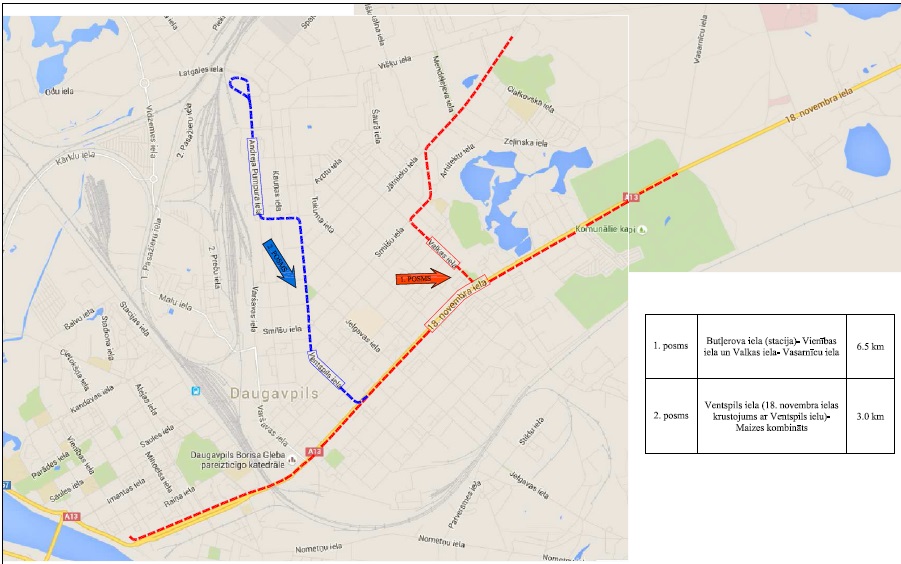 Pielikums Nr.2iepirkuma  nolikumamar identifikācijas Nr. ASDS/2015/81KVALIFIKĀCIJA A DAĻĀPretendenta pieredze kontakttīkla izbūves, pārbūves darbu projektēšanā vismaz 2 (diviem) objektiem, kas paredz pantogrāfa un stieņveida strāvas uztvērēja izmantošanu, pieredze apliecināma ar:Pasūtīja atsauksmi par minēto darbu veikšanu, pieņemšanas nodošanas akta kopiju vai Būvvaldes akceptētu Būvprojekta  vai Būvniecības ieceres pieņemšanas/nodošanas akta kopiju; Pretendentam līguma izpildē jāpiesaista:  Sertificēts speciālists  elektroietaišu projektēšanā, projektēšanas darbu vadīšanā un uzraudzībā, kurš pēdējo 3 (trīs) gadu laikā no 2012.g. līdz 2014.g. (ieskaitot) ir piedalījies vismaz 2 (divu) tehnisko projektu, tehnisko shēmu  izstrādē (tehniskais projekts, vai būvniecības iecere ir pilnībā izstrādāta un akceptēta          būvvaldē), kura ietvaros tika veikta kontakttīkla pārbūves, izbūves darbu projektēšana  pantogrāfa un stieņveida strāvas uztvērēja izmantošanai, tsk. automātisko gaisa pārmiju izbūves projektēšanā, pieredze ir apliecināma ar:Pasūtījuma pieņemšanas-nodošanas akta kopiju vai pasūtītāja atsauksmi, kurā ietverta informācija par speciālista piesaisti un darbu apjomu.2.2. Sertificēts elektroietaišu projektētājs  līdz 1 kV sprieguma transporta elektrotīklu projektēšanā , kurš pēdējo 3 (trīs) gadu laikā no 2012.g. līdz 2014.g. (ieskaitot) ir piedalījies vismaz 2 (divu) tehnisko projektu, tehnisko shēmu  izstrādē (tehniskais projekts, vai būvniecības iecere ir pilnībā izstrādāta un akceptēta          būvvaldē), kura ietvaros tika veikti projektēšanas darbi  kontakttīkla pārbūves, izbūves darbi  pantogrāfa un stieņveida strāvas uztvērēja izmantošanai, tsk. automātisko gaisa pārmiju izbūves projektēšanā, pieredze ir apliecināma ar:- Pasūtījuma pieņemšanas-nodošanas akta kopiju vai pasūtītāja atsauksmi, kurā ietverta informācija par speciālista piesaisti un darbu apjomu.2.3.Parējos speciālistus, kas nepieciešami līguma izpildei Pretendents piesaista pēc savas izvēles un ieskata (iesniedzams speciālistu CV).2.1. Iesniedzot piedāvājumu Pretendents sniedz sekojošu informācijuPretendenta pieredze Personāla pieredze	3. Apakšuzņēmēju saraksts Informāciju par  visiem apakšuzņēmējiem ierakstīt zemāk dotajā tabulā:KVALIFIKĀCIJA B DAĻĀPretendenta pieredze kontakttīkla izbūves, pārbūves darbu projektēšanā vismaz 2 (diviem) objektiem, kas paredz pantogrāfa un stieņveida strāvas uztvērēja izmantošanu, pieredze apliecināma ar:Pasūtīja atsauksmi par minēto darbu veikšanu, pieņemšanas nodošanas akta kopiju vai Būvvaldes akceptētu Būvprojekta  vai Būvniecības ieceres pieņemšanas/nodošanas akta kopiju; Pretendentam līguma izpildē jāpiesaista:  Sertificēts speciālists  elektroietaišu projektēšanā, projektēšanas darbu vadīšanā un uzraudzībā, kurš pēdējo 3 (trīs) gadu laikā no 2012.g. līdz 2014.g. (ieskaitot) ir piedalījies vismaz 2 (divu) tehnisko projektu, tehnisko shēmu  izstrādē (tehniskais projekts, vai būvniecības iecere ir pilnībā izstrādāta un akceptēta          būvvaldē), kura ietvaros tika veikta kontakttīkla pārbūves, izbūves darbu projektēšana  pantogrāfa un stieņveida strāvas uztvērēja izmantošanai, tsk. automātisko gaisa pārmiju izbūves projektēšanā, pieredze ir apliecināma ar:Pasūtījuma pieņemšanas-nodošanas akta kopiju vai pasūtītāja atsauksmi, kurā ietverta informācija par speciālista piesaisti un darbu apjomu.2.2. Sertificēts elektroietaišu projektētājs  līdz 1 kV sprieguma transporta elektrotīklu projektēšanā , kurš pēdējo 3 (trīs) gadu laikā no 2012.g. līdz 2014.g. (ieskaitot) ir piedalījies vismaz 2 (divu) tehnisko projektu, tehnisko shēmu  izstrādē (tehniskais projekts, vai būvniecības iecere ir pilnībā izstrādāta un akceptēta          būvvaldē), kura ietvaros tika veikti projektēšanas darbi  kontakttīkla pārbūves, izbūves darbi  pantogrāfa un stieņveida strāvas uztvērēja izmantošanai, tsk. automātisko gaisa pārmiju izbūves projektēšanā, pieredze ir apliecināma ar:- Pasūtījuma pieņemšanas-nodošanas akta kopiju vai pasūtītāja atsauksmi, kurā ietverta informācija par speciālista piesaisti un darbu apjomu.2.3.Parējos speciālistus, kas nepieciešami līguma izpildei Pretendents piesaista pēc savas izvēles un ieskata (iesniedzams speciālistu CV).2.1. Iesniedzot piedāvājumu Pretendents sniedz sekojošu informācijuPretendenta pieredze Personāla pieredze	3. Apakšuzņēmēju saraksts Informāciju par  visiem apakšuzņēmējiem ierakstīt zemāk dotajā tabulā:Pielikums Nr.3iepirkuma  nolikumamar identifikācijas Nr. ASDS/2015/81Darba uzdevumsA daļaiTehniskās dokumentācijas izstrāde Daugavpils pilsētas esošās tramvaju līnijas atsevišķu posmu kontakttīkla pielāgošanai stieņveida un pantogrāfa tipa strāvas uztvērēja izmantošanaiPasūtītājs – AS „Daugavpils satiksme”Nosaukums: „Tehniskās dokumentācijas izstrāde Daugavpils pilsētas esošās tramvaju līnijas atsevišķu posmu kontakttīkla pielāgošanai stieņveida un pantogrāfa tipa strāvas uztvērēja izmantošanai” (turpmāk –Tehniskā dokumentācija).1.Iepirkuma priekšmeta izpildes termiņi:1.att. Provizoriskais līguma izpildes grafiks**grafikam ir informatīvs raksturs, sagatavojot piedāvājumu pretendents iesniedz aktuālo grafiku nepārsniedzot paredzamo līguma izpildes termiņu 5 mēn. no Līguma noslēgšanas dienas.Tehniskās izpētes apjoms un tehniskās dokumentācijas sastāvs:Esošā kontakttīkla pārbūvei  paredzamā posma (I posma) kontakttīkla daļas un to komplektējošo elementu apsekošana, infrastruktūras novērtēšana, balstu tehnikā apsekošana;Atsevišķu ģeodēzisko, topogrāfisko uzmērījumu veikšana, kas nepieciešama tehniskās shēmas sagatavošanai attiecīgajam posmam;*Tramvaju līnijas I posmam no Valkas ielas līdz Vienības ielai ir izmantojama Pasūtītāja rīcībā esošais topogrāfiskais materiāls, kas tika izmantots par pamatu sākotnējai tramvaju līnijas rekonstrukcijas.Tehnisko noteikumu saņemšana atbilstoši Pasūtītāja sagatavotajam pilnvarojumam;Tehniskās shēmas izstrāde saskaņā ar 30.09.2014. MK noteikumiem Nr. 573’’Elektroietišu ražošanas, pārvades un sadales būvju būvnoteikumi’’ (12. un 31.punkts), kā arī ņemot vērā saņemtos tehniskos noteikumus;Papildus 2.4. punktā minētajam, līguma ietvaros nepieciešams izstrādāt:pārejas un šķērsojumus ar inženierkomunikācijām – mērogā 1:50; elektrolīniju konstruktīvos risinājumus;nepieciešamos elektriskos un mehāniskos aprēķinus;aizsardzību pret pārspriegumiem, zemējumus, īsslēgumiem, pārslodzēm;Iekārtu, konstrukciju un materiālu kopsavilkums, kas nepieciešams pārbūves, pielāgošanas darbu veikšanai;Būvdarbu apjomu saraksts un izmaksas.Būvniecības ieceres  tehniskās dokumentācijas  saskaņošana Daugavpils pilsētas domes Pilsētplānošanas un būvniecības departamenta Būvvaldē, kā arī atsevišķu tehnisko noteikumu izsniedzēju saskaņojumu saņemšana, kas ir nepieciešama būvniecības ieceres akcepta saņemšanai.Pasūtītāja izvirzītās prasības kontakttīkla pārbūvē, pielāgošanā:3.1.Sagatavojot tehniskos risinājumus kontakttīkla pārbūvei ņemt vērā esošo kontakttīklu balstu izvietojumu, un esošo tehnisko stāvokli, nolietojumu.3.2.Gadījumos, kur  tehniskā risinājuma izpildei ir nepieciešama kontakttīkla balstu pārvietošana paredzēt  lieko balstu demontāžu un jaunu baltu uzstādīšanu vai veco balstu pārvietošanu;3.3.Paredzēt gaisa pārmiju pārbūves mezglu risinājumu izstrādi;3.4. Paredzēt risinājumus, darbu veikšanas kārtību, kas nodrošinātu, ka kontakttīklu pārbūves, pielāgošanas darbi ir veicami nepārtraucot tramvaju satiksmi.Darba uzdevumsB daļaiTehniskās dokumentācijas izstrāde Daugavpils pilsētas esošās tramvaju līnijas atsevišķu posmu kontakttīkla pielāgošanai stieņveida un pantogrāfa tipa strāvas uztvērēja izmantošanaiPasūtītājs – AS „Daugavpils satiksme”Nosaukums: „Tehniskās dokumentācijas izstrāde Daugavpils pilsētas esošās tramvaju līnijas atsevišķu posmu kontakttīkla pielāgošanai stieņveida un pantogrāfa tipa strāvas uztvērēja izmantošanai” (turpmāk –Tehniskā dokumentācija).1.Iepirkuma priekšmeta izpildes termiņi:1.att. Provizoriskais līguma izpildes grafiks**grafikam ir informatīvs raksturs, sagatavojot piedāvājumu pretendents iesniedz aktuālo grafiku nepārsniedzot paredzamo līguma izpildes termiņu 5 mēn. no Līguma noslēgšanas dienas.Tehniskās izpētes apjoms un tehniskās dokumentācijas sastāvs:Esošā kontakttīkla pārbūvei  paredzamā posma (II posma) kontakttīkla daļas un to komplektējošo elementu apsekošana, infrastruktūras novērtēšana, balstu tehnikā apsekošana;Atsevišķu ģeodēzisko, topogrāfisko uzmērījumu veikšana, kas nepieciešama tehniskās shēmas sagatavošanai attiecīgajam posmam;Tehnisko noteikumu saņemšana atbilstoši Pasūtītāja sagatavotajam pilnvarojumam;Tehniskās shēmas izstrāde saskaņā ar 30.09.2014. MK noteikumiem Nr. 573’’Elektroietišu ražošanas, pārvades un sadales būvju būvnoteikumi’’ (12. un 31.punkts), kā arī ņemot vērā saņemtos tehniskos noteikumus;Papildus 2.4. punktā minētajam, līguma ietvaros nepieciešams izstrādāt:pārejas un šķērsojumus ar inženierkomunikācijām – mērogā 1:50; elektrolīniju konstruktīvos risinājumus;nepieciešamos elektriskos un mehāniskos aprēķinus;aizsardzību pret pārspriegumiem, zemējumus, īsslēgumiem, pārslodzēm;Iekārtu, konstrukciju un materiālu kopsavilkums, kas nepieciešams pārbūves, pielāgošanas darbu veikšanai;Būvdarbu apjomu saraksts un izmaksas.Būvniecības ieceres  tehniskās dokumentācijas  saskaņošana Daugavpils pilsētas domes Pilsētplānošanas un būvniecības departamenta Būvvaldē, kā arī atsevišķu tehnisko noteikumu izsniedzēju saskaņojumu saņemšana, kas ir nepieciešama būvniecības ieceres akcepta saņemšanai.Pasūtītāja izvirzītās prasības kontakttīkla pārbūvē, pielāgošanā:3.1.Sagatavojot tehniskos risinājumus kontakttīkla pārbūvei ņemt vērā esošo kontakttīklu balstu izvietojumu, un esošo tehnisko stāvokli, nolietojumu.3.2.Gadījumos, kur  tehniskā risinājuma izpildei ir nepieciešama kontakttīkla balstu pārvietošana paredzēt  lieko balstu demontāžu un jaunu baltu uzstādīšanu vai veco balstu pārvietošanu;3.3.Paredzēt gaisa pārmiju pārbūves mezglu risinājumu izstrādi;3.4. Paredzēt risinājumus, darbu veikšanas kārtību, kas nodrošinātu, ka kontakttīklu pārbūves, pielāgošanas darbi ir veicami nepārtraucot tramvaju satiksmi.Pielikums Nr.4iepirkuma  nolikumamar identifikācijas Nr. ASDS/2015/81PRETENDENTA FINANŠU PIEDĀVĀJUMS________daļai Pretendents: 										                                                        (Pretendenta nosaukums, reģ.Nr., juridiskā adrese)Iepirkuma  nosaukums un identifikācijas numurs: ,,Tehniskās dokumentācijas izstrāde Daugavpils pilsētas esošās tramvaju līnijas atsevišķu posmu kontakttīkla pielāgošanai stieņveida un pantogrāfa tipa strāvas uztvērēja izmantošanai”, identifikācijas  Nr. ASDS/2015/81.Kam:  AS ,,Daugavpils satiksme” iepirkuma komisijai 1. Pārskatot iepriekšminētos Iepirkuma dokumentus un Līguma projekta noteikumus, mēs, apakšā parakstījušies, piedāvājam veikt „Tehniskās dokumentācijas izstrāde Daugavpils pilsētas esošās tramvaju līnijas atsevišķu posmu kontakttīkla pielāgošanai stieņveida un pantogrāfa tipa strāvas uztvērēja izmantošanai” ____ daļai, atbilstoši Darba uzdevumā (Nolikuma Pielikums Nr.3) noteiktajām  prasībām un norādītajos izpildes termiņos, līguma prasībām (Nolikuma Pielikums Nr.5) saskaņā par piedāvājuma cenu:2. Ja mūsu piedāvājums tiks pieņemts, mēs apņemamies Nolikumā ietvaros izstrādāt  tehnisko dokumentāciju līguma projektā noteiktajos termiņos.Šis piedāvājums ir spēkā 120 (viens simts divdesmit) dienu laikā no piedāvājumu atvēršanas dienas, tas mums būs saistošs un var tikt apstiprināts jebkurā brīdī līdz noteiktā perioda beigām.Pielikums Nr.5iepirkuma  nolikumamar identifikācijas Nr. ASDS/2015/81LĪGUMA PROJEKTS ___________ daļaDaugavpilī				                                    2015.gada ____________AS ,,Daugavpils satiksme”, reģistrācijas Nr.41503002269, juridiskā adrese 18.Novembra ielā 183, Daugavpilī,  tās valdes locekļa __________ personā,  kurš rīkojas saskaņā ar Statūtiem (turpmāk – Pasūtītājs) no vienas puses un,______________________, reģ.Nr.____________________, juridiskā adrese _____________, _______________, tās ____________ ________________ personā, kurš/a rīkojas uz _________________ pamata (turpmāk – Izpildītājs) no otras puses, abi kopā saukti Puses, bet katrs atsevišķi saukts Puse, pamatojoties uz AS ,,Daugavpils satiksme” iepirkuma komisijas 2015.gada ______ lēmumu (2015.gada _____ protokols Nr.__)  ,,Tehniskās dokumentācijas izstrāde Daugavpils pilsētas esošās tramvaju līnijas atsevišķu posmu kontakttīkla pielāgošanai stieņveida un pantogrāfa tipa strāvas uztvērēja izmantošanai” ‘’__’’ daļai, identifikācijas Nr.ASDS/2015/81, noslēdza šādu līgumu, turpmāk – Līgums:Līguma priekšmetsPasūtītājs uzdod, un Izpildītājs par samaksu apņemas Līgumā noteiktajā kārtībā, termiņos un pienācīgā kvalitātē, ievērojot Latvijas Republikas (turpmāk - LR) normatīvo aktu prasības, veikt tehniskās dokumentācijas sagatavošanu atbilstoši darba uzdevumam (Līguma pielikums Nr.1) atsevišķu tramvaju līnijas posmu kontakttīkla pārbūvei, kas nodrošinātu   stieņveida un pantogrāfa tipa strāvas uztvērēja izmantošanu  un ievērojot visus šī Līguma nosacījumus.Tehniskās dokumentācijas sagatavošana  ietver šādu dokumentācijas un pakalpojumu apjomu:Esošā kontakttīkla pārbūve  paredzamā posma (I posma vai II posma) kontakttīkla daļas un to komplektējošo elementu apsekošana, infrastruktūras novērtēšana, balstu tehnikā apsekošana;Atsevišķu ģeodēzisko, topogrāfisko uzmērījumu veikšana, kas nepieciešama tehniskās shēmas sagatavošanai attiecīgajam posmam;*Tramvaju līnijas I posmam no Valkas ielas līdz Vienības ielai ir izmantojama Pasūtītāja rīcībā esošais topogrāfiskais materiāls, kas tika izmantots par pamatu sākotnējai tramvaju līnijas rekonstrukcijai.Tehnisko noteikumu saņemšana atbilstoši Pasūtītāja sagatavotajam pilnvarojumam;Tehniskās shēmas izstrāde saskaņā ar 30.09.2014. MK noteikumiem Nr. 573’’Elektroietišu ražošanas, pārvades un sadales būvju būvnoteikumi’’ (12. un 31.punkts), kā arī ņemot vērā saņemtos tehniskos noteikumus;Iekārtu, konstrukciju un materiālu kopsavilkums, kas nepieciešams pārbūves, pielāgošanas darbu veikšanai;Būvdarbu apjomu saraksts un izmaksas.Būvniecības ieceres  tehniskās dokumentācijas  saskaņošana Daugavpils pilsētas domes Pilsētplānošanas un būvniecības departamenta Būvvaldē, kā arī atsevišķu tehnisko noteikumu izsniedzēju saskaņojumu saņemšana, kas ir nepieciešama būvniecības ieceres akcepta saņemšanai.Līguma darbības termiņš un darbu izpildes termiņšLīgums stājas spēkā ar tā abpusējas parakstīšanas brīdi un ir spēkā līdz abu pušu saistību izpildei. Izpildītāja pienākums pabeigt visus tehniskās dokumentācijas izstrādes un saskaņošanas darbus ne vēlāk kā 5 (piecus) mēnešus no līguma parakstīšanas brīža. Līguma izpildes laikā, iestājoties no Izpildītāja neatkarīgiem apstākļiem, kas kavē Līgumā noteikto saistību izpildi, vai padara neiespējamu līguma izpildi noteiktajos termiņos, Izpildītājam ir tiesības lūgt pagarināt izpildes termiņu, bet ne uz ilgāku laiku kā 4 (četras) kalendārās nedēļas. Līguma izpilde tiek apstiprināta ar savstarpēji parakstītu darbu izpildes aktu vai nodošanas – pieņemšanas aktu. Līguma summa un norēķinu kārtībaLīguma summa par tehniskās dokumentācijas izstrādi un saskaņošanu, atbilstoši šī Līguma pielikumā Nr.1  pievienotajai darba uzdevumam,  tiek noteikta EUR ___________ (______________) bez PVN un Līguma summa ar PVN EUR ___________ ( ______________ ). Līguma apmaksa paredzēta sekojoši:Pirmais maksājums ne vairāk kā 20% (divdesmit procenti) no līguma kopējās summas tiek maksāts pēc ģeodēzisko un topogrāfisko uzmērījumu veikšanas tādā apjomā, kāds nepieciešams līgumsaistību izpildei, to iesniegšanas Pasūtītājam, 10 (desmit) darba dienu laikā no Izpildītāja rēķina saņemšanas dienas; Atlikušo līguma summu Pasūtītājs maksā Izpildītājam pēc tehniskās dokumentācijas, tehnisko risinājumu izstrādes, saņemšanas un apstiprināšanas, Daugavpils pilsētas būvvaldē, atzīmes par būvniecības ieceres akceptu saņemšanas 10 (desmit) darba dienu laikā saskaņā ar Izpildītāja izrakstīto rēķinu un pēc nodošanas – pieņemšanas akta vai darbu izpildes akta parakstīšanas;Pievienotās vērtības nodoklis tiek aprēķināts un maksāts saskaņā ar LR spēkā esošajiem normatīvajiem aktiem.Līgumcena ietver samaksu par visas tehniskās dokumentācijas sagatavošanu atbilstoši darba uzdevumam (Līguma pielikums Nr.1),  t.sk. par dokumentācijas saskaņošanu visās nepieciešamajās institūcijās, transporta izmaksas, nodokļus, nodevas un citus obligātos maksājumus, kas būtu jāveic Izpildītājam šī Līguma izpildei.Iespējamais sadārdzinājums Līguma izpildes laikā netiks apmaksāts.Izpildītāja pienākumi un tiesībasIzpildītājam jāsagatavo un jāizstrādā tehniskā dokumentācija atbilstoši šī Līguma nosacījumiem.Veicot saistības Izpildītājam jāievēro spēkā esošo LR normatīvo aktu prasības, Līguma nosacījumus un Pasūtītāja norādījumus.Izpildītājs tehniskās dokumentācijas izstrādē iesista atbilstošas kvalifikācijas, sertificētus speciālistus.Izpildītājs 3(trīs) kalendāro dienu laikā pēc līguma noslēgšanas ar Rīkojumu  nozīmē atbildīgās personas par Līguma izpildi, rakstiski informējot  Pasūtītāju.Izpildītājs apņemas ievērot informācijas konfidencialitāti, neizmantot to paša vai jebkuras trešās personas labā, neizpaust trešajām personām un nelietot citādi kā tikai Līgumā noteikto pienākumu izpildīšanas nodrošināšanai.Izpildītājs apņemas:veicot līguma izpildi, ievērot līgumā noteiktos termiņus;veikt nepieciešamos izpētes un uzmērīšanas darbus, tādā apjomā, kas ir nepieciešami tehniskās dokumentācijas sagatavošanai;veikt objektu tehnisko apsekošanu, nodrošinot nepieciešamās kvalifikācijas speciālistu piedalīšanos;izstrādāt tehnisko dokumentāciju atbilstoši Pasūtītāja darba uzdevuma prasībām (Līguma pielikums Nr.1.);Apliecinājuma kartes sagatavošanai un būvniecības ieceres akcepta saņemšanai tehnisko dokumentāciju (tehnisko shēmu) saskaņot Daugavpils pilsētas domes Pilsētplānošanas un būvniecības departamentā un iesniegt Pasūtītājam;par apstākļiem, kas var ietekmēt tehniskās dokumentācijas sagatavošanu  vai  pakalpojumu sniegšanu kvalitāti, termiņus vai līgumcenu, Izpildītājam nekavējoties, bet ne vēlāk kā 3 (triju) dienu laikā ir jāiesniedz rakstisks paziņojums. Izpildītājs apņemas nest pilnu atbildību par izstrādātiem tehniskajiem risinājumiem, t.sk. par tā pareizību un precizitāti.  Izpildītāja atbildība kļūdainu risinājumu gadījumā ietver nepieciešamo korekciju izstrādāšanu tehniskajos risinājumos uz Izpildītāja rēķina bez papildus izmaksām Pasūtītājam. Pēc līgumcenas samaksas Pasūtītājs iegūst īpašuma tiesības uz izstrādāto tehnisko dokumentāciju, tajā skaitā skicēm un apjoma risinājumiem, kā arī cita veida arhitektūras un būvniecības dokumentāciju, kas izstrādāti tehniskās shēmas ietvaros.Pasūtītāja pienākumi un tiesības Pasūtītājs apņemas sniegt tā rīcībā esošo tehnisko dokumentāciju un informāciju (tajā skaitā esošus topogrāfiskus materiālus), kas nepieciešama tehnisko risinājumu sagatavošanai, izstrādei. Pasūtītājs ir atbildīgs par iesniegtās dokumentācijas un informācijas pareizību, Izpildītājs pieņem to kā pareizu un nav atbildīgs par šīs informācijas atbilstības pārbaudi.Pasūtītājs ir atbildīgs par Darba uzdevuma sastādīšanu (Līguma pielikums Nr.1).Pasūtītājs nodrošina Izpildītājam brīvu piekļuvi objektam un informācijai, kas ir Pasūtītāja rīcībā un ir nepieciešama tehniskās dokumentācijas sagatavošanai. Pasūtītājam ir tiesības izvirzīt pretenzijas par tehniskajiem risinājumiem, tehniskas dokumentācijas sastāvu, kas tiek izstrādāta šī Līguma ietvaros, ja tā pilnīgi vai daļēji neatbilst Darba uzdevumam (Līguma pielikums Nr.1), LR Būvnormatīviem vai satur kļūdainus risinājumus.Pasūtītājam jāapstiprina vai jāiesniedz rakstisks ziņojums Izpildītājam par izmaiņām vai labojumiem Izpildītāja iesniegtajā tehniskajā dokumentācijā 3 (trīs) darba dienu laikā pēc tehniskās dokumentācijas, tehniskā risinājuma  vai tās daļas saņemšanas. Līguma izbeigšana, izpilde Līguma izbeigšana notiek šādos apstākļos:Jebkura Puse ir tiesīga vienpusēji izbeigt šo Līgumu, ja otra Puse nav izpildījusi vienu vai vairākas saistības, un pēc rakstiska brīdinājuma saņemšanas saistību nepildīšana nav novērsta 15 (piecpadsmit) darba dienu laikā. Šajā gadījumā Puse, kas pēc rakstiska brīdinājuma nav izpildījusi saistību, par kuru tika norādīts rakstiskajā brīdinājumā, maksā otrai Pusei līgumsodu 10% apmērā no Līgumcenas, kā arī atlīdzību par reāli paveikto darbu saskaņā ar Darbu pārtraukšanas aktu;Pie Līguma izbeigšanas visas nenomaksātās soda sankcijas un visi kārtējie maksājumi par tehniskās dokumentācijas izstrādi un citiem pakalpojumiem, kas paredzēti ar šo Līgumu, jāsamaksā 5 (piecu) darba dienu laikā pēc Darbu pārtraukšanas akta parakstīšanas.Līgums tiek uzskatīts par izpildītu, kad Puses ir pilnā mērā izpildījušas šī Līguma saistības – Pasūtītājs ar nodošanas – pieņemšanas akta parakstīšanu ir apstiprinājis tehniskās dokumentācijas saņemšanu un apmaksājis Līguma summu par tehniskās dokumentācijas un tehnisko risinājumu sagatavošanu. Atbildība un strīdu izšķiršanas kārtība Ja tehniskās dokumentācijas sagatavošana netiek pabeigta noteiktā laikā, Pasūtītājam ir tiesības ieturēt līgumsodu 0,05% apmērā no Līgumcenas par katru nokavēto dienu, bet ne vairāk kā 10% no Līgumcenas. Līgumsods tiek ieturēts no Izpildītājam izmaksājamas summas.Puses ir atbildīgas par šajā Līgumā norādīto saistību pildīšanu un LR normatīvo aktu prasību ievērošanu. Pušu saistības pret otru Pusi vai trešajām personām ietver atbildību par zaudējumiem, kas nodarīti otrajai Pusei vai trešajām personām saskaņā ar LR normatīvo aktu prasībām.Visas domstarpības, kas ir saistītas ar šī Līguma izpildi, Puses risina pārrunu ceļā, bet, ja vienošanos nav iespējams panākt 15 (piecpadsmit) kalendāro dienu laikā, tad tiesā LR normatīvajos aktos noteiktā kārtībā.Ja Puses nevar panākt kopīgi pieņemamu risinājumu, strīdīgais jautājums izskatāms tiesā saskaņā ar LR spēkā esošo normatīvo aktu prasībām. Nepārvarama varaPuses nav atbildīgas, iestājoties nepārvaramas varas apstākļiem, tādiem kā ugunsgrēks, dabas stihijas, karš, jebkura rakstura karadarbības, nelabvēlīgi valsts pārvaldes iestāžu akti, kā arī jebkuri ārkārtēja rakstura apstākļi, kurus Puses nevarēja ne paredzēt, ne novērst saprātīgiem līdzekļiem. Šādā gadījumā saistību izpildes termiņš tiek atlikts attiecīgi termiņam, kurā darbosies šie apstākļi.Pusei, kuras saistību izpildi apgrūtina nepārvaramas varas apstākļi, nekavējoties jānosūta paziņojums otrai Pusei, informējot par nepārvaramas varas iestāšanos un tās sekām, kā arī jāpieliek visas pūles, lai mazinātu nepārvaramas varas kaitīgās sekas.Gadījumā, ja rodas nepārvaramas varas apstākļi, kas ietekmē šī Līguma izpildes termiņus, bet Līgums tomēr var tikt izpildīts, Puses saskaņo savu turpmāko rīcību par Līguma izpildi un izpildes termiņiem. Ja nepārvaramas varas apstākļi turpinās ilgāk par 1 (vienu) mēnesi, Pusēm ir tiesības vienpusēji izbeigt šī Līguma darbību, veicot norēķinu par Izpildītāja faktiski padarīto darbu.Citi noteikumiJa kāds no Līguma punktiem neparedzētu apstākļu dēļ tiek atzīts par spēkā neesošu vai likumam neatbilstošu, tas neietekmē citu Līgumā pielīgto saistību izpildi, kuras netiek skartas sakarā ar šīm izmaiņām.Nevienai no Pusēm nav tiesību nodot šajā Līgumā noteiktās saistības trešajai personai bez otras Puses rakstiskas piekrišanas.Šī Līguma noteikumi ir saistoši Pusēm un pilnā apmērā pāriet uz Pušu tiesību un saistību pārņēmējiem.Tās Līguma attiecības, kuras nav atrunātas šī Līguma tekstā, tiek regulētas saskaņā ar LR normatīvajiem aktiem.Visi šī Līguma grozījumi ir noformējami rakstveidā un iegūst spēku ar brīdi, kad tos parakstījušas abas Puses.Par Līguma izpildei būtisko rekvizītu maiņu, kā arī par izmaiņām īpašnieku vai amatpersonu ar paraksta tiesībām sastāvā, Puses informē viena otru 10 (desmit) darba dienu laikā. Ja kāda no Pusēm neinformē otru Pusi par savu rekvizītu maiņu šajā Līgumā noteiktajā termiņā, tā uzņemas atbildību par visiem zaudējumiem, kas šajā sakarā varētu rasties otrai Pusei.Līgums tiek sastādīts uz 5 (piecām) lapām latviešu valodā un parakstīts 2 (divos) eksemplāros, pa vienam eksemplāram katrai Pusei. Abiem eksemplāriem ir vienāds juridisks spēks. Līguma pielikumi:Līguma pielikums Nr. 1 – iepirkuma „Tehniskās dokumentācijas izstrāde Daugavpils pilsētas esošās tramvaju līnijas atsevišķu posmu kontakttīkla pielāgošanai stieņveida un pantogrāfa tipa strāvas uztvērēja izmantošanai”, identifikācijas Nr.ASDS/2015/81, nolikums uz __ lppLīguma pielikums Nr. 2 – iepirkuma „Tehniskās dokumentācijas izstrāde Daugavpils pilsētas esošās tramvaju līnijas atsevišķu posmu kontakttīkla pielāgošanai stieņveida un pantogrāfa tipa strāvas uztvērēja izmantošanai” ____ daļai, identifikācijas Nr.ASDS/2015/81 Izpildītāja iesniegtais piedāvājums uz __ lpp. PUŠU REKVIZĪTI UN PARAKSTIPasūtītāja nosaukumsAS ,,Daugavpils satiksme”AS ,,Daugavpils satiksme”Adrese18.Novembra iela 183, Daugavpils, Latvija, LV-541718.Novembra iela 183, Daugavpils, Latvija, LV-5417Reģ. Nr4150300226941503002269KontaktpersonaValērijs Šops Valērijs Šops Tālruņa numurs6543363265433632Faksa numurs6543420365434203e-pasta adresetramvaju@dautkom.lvtramvaju@dautkom.lvDarba laikspirmdiena, otrdiena, trešdiena, ceturtdiena  8:00 – 12:00, 12:45 – 17:00Darba laikspiektdiena  8:00 – 12:00, 12:45 – 15:45Darba laiksNr. p.k.Tehniskās dokumentācijas izstrādes gadsProjekta, objekta nosaukums Pasūtītājs, kontaktpersona, tālrunis1.2.Nr. p.k.Projekta, objekta nosaukumsVārds Uzvārds (sert.Nr.)Amata pienākumsProjekta izpildes gadsDarba nosaukums /projektējamais apjoms 1.Elektroietaišu projektēšana, projektēšanas darbu vadīšana un uzraudzība2.Elektroietaišu projektētājs  līdz 1 kV sprieguma transporta elektrotīklu projektēšanāciti (..)Apakšuzņēmēja nosaukumsVeicamā Darba daļaNr. p.k.Tehniskās dokumentācijas izstrādes gadsProjekta, objekta nosaukums Pasūtītājs, kontaktpersona, tālrunis1.2.Nr. p.k.Projekta, objekta nosaukumsVārds Uzvārds (sert.Nr.)Amata pienākumsProjekta izpildes gadsDarba nosaukums /projektējamais apjoms 1.Elektroietaišu projektēšana, projektēšanas darbu vadīšana un uzraudzība2.Elektroietaišu projektētājs  līdz 1 kV sprieguma transporta elektrotīklu projektēšanāciti (..)Apakšuzņēmēja nosaukumsVeicamā Darba daļaDarbībamēnesis123456789Objekta apsekošana, esošā kontakttīkla infrastruktūras novērtēšana, balstu tehnikā apsekošanaxTehnisko noteikumu pieprasīšana/saņemšanaxTopogrāfisko uzmērījumu veikšanaxxTehnisko risinājumu izstrādexxTehniskās dokumentācijas noformēšana, saskaņošana, xxDarbībamēnesis123456789Objekta apsekošana, esošā kontakttīkla infrastruktūras novērtēšana, balstu tehnikā apsekošanaxTehnisko noteikumu pieprasīšana/saņemšanaxTopogrāfisko uzmērījumu veikšanaxxTehnisko risinājumu izstrādexxTehniskās dokumentācijas noformēšana, saskaņošana, xxNosaukumsLīgumcena bez PVN1.Tehniskās dokumentācijas izstrāde ___daļaiKopējā  līgumcena EUR bez PVN (vieta)(datums)Pretendents:z.v.(amats, paraksts, V.Uzvārds)